Demande de réservation visite ou atelier en lien avec Napoléon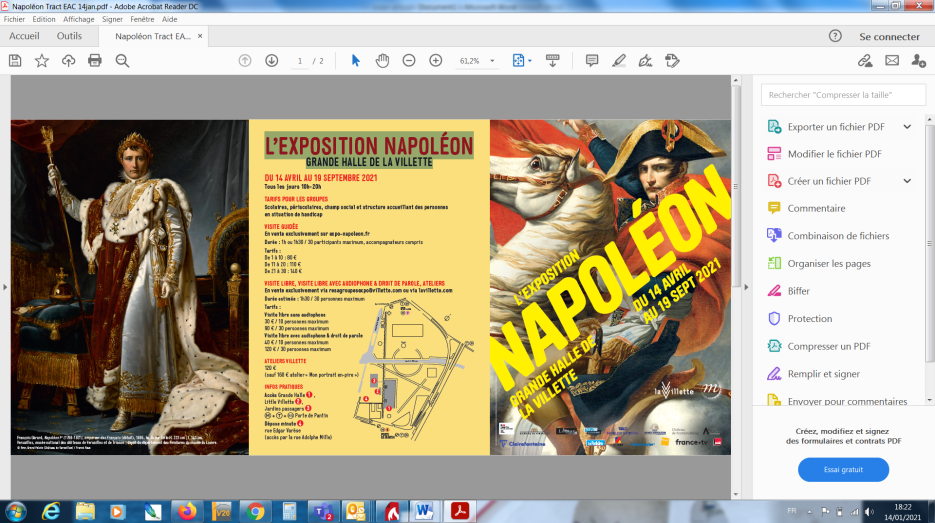 Merci d’avance de bien vouloir remplir les éléments ci-dessous et de les envoyer par mail à : resagroupesexpo@villette.comA réception de votre demande, un agent de réservation vous contactera dans les 72 heures, pas besoin de renouveler votre demande par téléphone et/ou mail entre temps.Information pratique : l’exposition vous accueille du mardi au vendredi de 10h à 17hNom de votre structure : Adresse postale complète de votre établissement (ville, adresse, code postal):  Numéro Siret de l’établissement : Votre nom : Votre prénom : Votre adresse mail : Votre n° de téléphone portable : Votre fonction : Nature  de la visite souhaitée (à cocher et choix unique):	Visite libre	Visite avec droit de parole	Visite guidée (offre seulement accessible depuis le site expo-napoleon.fr)date et horaire souhaités de la visite / atelier : Choix 1 : Choix 2: Choix 3: Effectif + accompagnateurs : Niveau de classe ou tranche d'âge du groupe concerné par la sortie : Mode de paiement :Information utile : En lien avec votre venue à l’exposition Napoléon, il est possible de coupler votre visite, en assistant à un atelier  qui vous plongera dans l’univers de l’empereur via des activités pluridisciplinaires. La réservation de ces ateliers se fait exclusivement auprès de La Villette.L’offre pédagogique autour de l’exposition est disponible sur le site lavillette.com.A très Prochainement à La Villette ! 